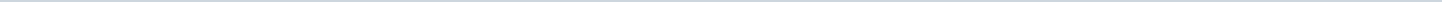 Geen onderwerpen gevonden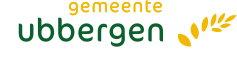 Gemeente TubbergenAangemaakt op:Gemeente Tubbergen29-03-2024 03:10MotiesPeriode: 2021